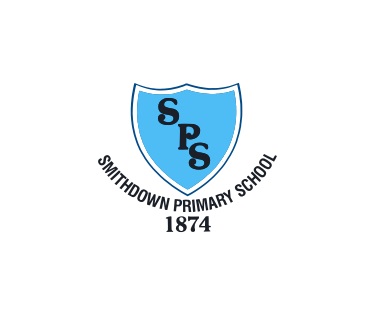 MondayTuesdayWednesdayThursdayFridayBasic SkillsBasic SkillsBasic SkillsBasic SkillsBasic SkillsSpellingsSpellingsSpellingsSpellingsSpellingsMathsMathsMathsMathsMathsEnglishEnglishEnglishEnglishEnglishReading LessonReading LessonReading LessonReading LessonReading LessonPSHEScience(Space)History(Anglo-Saxons)P.E.Art/SpanishPSHEScience(Space)History(Anglo-Saxons)Additional TopicAssembly